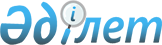 Об установлении карантина в поселке Топар Абайского района Карагандинской области
					
			Утративший силу
			
			
		
					Решение акима поселка Топар Абайского района Карагандинской области от 26 октября 2023 года № 4. Утратило силу решением акима поселка Топар Абайского района Карагандинской области от 9 ноября 2023 года № 6
      Сноска. Утратило силу решением акима поселка Топар Абайского района Карагандинской области от 09.11.2023 № 6 (вводится в действие со дня его первого официального опубликования).
      В соответствии с Законами Республики Казахстан "О местном государственном управлении и самоуправлении в Республике Казахстан", "О ветеринарии" и на основании представления Главного государственного ветеринарно-санитарного инспектора государственного учреждения "Абайской районной территориальная инспекция Комитета ветеринарного контроля и надзора Министерства сельского хозяйства Республики Казахстан" от 24 октября 2023 года №12-2-4/516, аким поселка Топар Абайского района Карагандинской области РЕШИЛ:
      1. В связи с возникновением заболевания сибирской язвы среди населения и крупного рогатого скота, установить карантин на территории поселка Топар Абайского района Карагандинской области.
      2. Контроль за исполнением настоящего решения оставляю за собой.
      3. Настоящее решение вводится в действие со дня его первого официального опубликования и распространяется на правоотношения, возникшие с 24 октября 2023 года.
					© 2012. РГП на ПХВ «Институт законодательства и правовой информации Республики Казахстан» Министерства юстиции Республики Казахстан
				
      Аким поселка Топар

М.Сафаров
